Safe Church, Safe Communities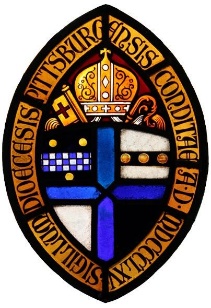 Application FormThe Episcopal Diocese of Pittsburgh provides this form for use by individuals seeking to work for the diocese or for one of its congregations or organizations in any capacity that could involve contact either with children or youth or with vulnerable adults. Congregations and other organizations may either adopt it without any changes or adapt it to meet their needs. For details about its use, see the diocesan Policy for the Protection of Children and Youth, the Policy for the Protection of Vulnerable Adults, or the equivalent policy of the congregation or organization concerned.A. Basic InformationName: _________________________________________________________________________________Street address: ___________________________________________________________________________
City: ____________________________________State :_____________________ Zip:_________________
How long at current address: _______________________________________________________________
Best phone number to contact you:  __________________________________________________________
Best time to contact you: ___________________________________________________________________
Best email address to contact you: ___________________________________________________________
[If the position you are applying for will involve driving others]Driver license number: _____________________________ State:  ________________________
For what position are you applying? __________________________________________________________What interests you about the position for which you are currently applying?

______________________________________________________________________________________________________________________________________________________________________________
_____________________________________________________________________________________________________________________________________________________________________________________________________________________________________________________________________What has prepared you for the position for which you are currently applying?
_______________________________________________________________________________________
_______________________________________________________________________________________
_______________________________________________________________________________________B. Employment History		RetireeIf you are currently retired, please check this box and move to Previous Employer below:    Current Employer

Company name: _________________________________________________________________________
Address________________________________________________________________________________
City: _____________________________________State: __________________Zip: __________________
Immediate supervisor name: _______________________________________________________________
Immediate supervisor phone number: ________________________________________________________Position held: ___________________________________________________________________________
Dates of employment: from ________________________   to   CURRENT
Previous Employer		[Please complete this section (i) if you retired less than five years ago or				(ii) if you had a different employer at any time within the past five years.]
Company name: _________________________________________________________________________
Address: _______________________________________________________________________________
City: ___________________________________________State: ______________Zip: ________________
Immediate supervisor name: _______________________________________________________________
Immediate supervisor phone number: ________________________________________________________
Position held: ___________________________________________________________________________
Dates of employment: from _______________________________ to ______________________________
Reason for leaving position: _______________________________________________________________
C. Volunteer Experience	[Please list two pertinent experiences working either with childrenor youth or with vulnerable adults.]
Organization #1: ________________________________________________________________________Contact person: _________________________________________________________________________
Phone: ________________________________________________________________________________
Duties:  ________________________________________________________________________________
Dates: _________________________________________________________________________________

Organization #2: ________________________________________________________________________Contact person: _________________________________________________________________________Phone: ________________________________________________________________________________
Duties:  ________________________________________________________________________________
Dates: _________________________________________________________________________________D. ReferencesPlease list two additional persons who are willing to provide personal references.Reference #1Name: _________________________________________________________________________________
Address: _______________________________________________________________________________
City: _______________________________________ State: ___________________ Zip: ______________
Daytime phone: _________________________________________________________________________
How long has this person known you? ________________________________________________________
Relationship to you: ______________________________________________________________________
Reference #2 
Name: _________________________________________________________________________________
Address: _______________________________________________________________________________
City: __________________________________________ State: ___________________ Zip: ___________
Daytime phone: _________________________________________________________________________
How long has this person known you? ________________________________________________________
Relationship to you: ______________________________________________________________________
E. Affirmations
Have you ever been convicted of a felony or misdemeanor?___Yes*____ NoIf Yes, please explain. __________________________________________________________________________________________________________________________________________________________________________________________________________________________________________________Have you ever been accused of physically, sexually or emotionally abusing a child, youth or adult?
_____Yes*____ NoIf Yes, please explain: ____________________________________________________________________

_______________________________________________________________________________________

_______________________________________________________________________________________
[*NOTE: Answering “Yes” to either of the questions above will not automatically disqualify you from employment or from serving as a volunteer.]Do you have any traits or tendencies that might pose a threat to children, youth, or adults with disabilities (for example: addiction to pornography, anger management issues, dependency on controlled substances)?  _____Yes ____NoIf Yes, please explain. ___________________________________________________________________________________________________________________________________________________________
_______________________________________________________________________________________Signature of Applicant _______________________________________ Date _______________________